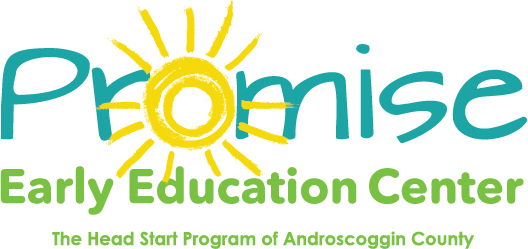 Our classrooms will be closed on Monday April 19thPatriots DayThank you! 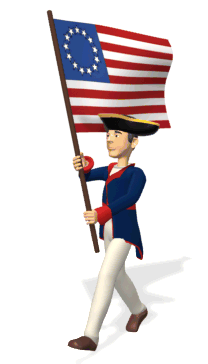 